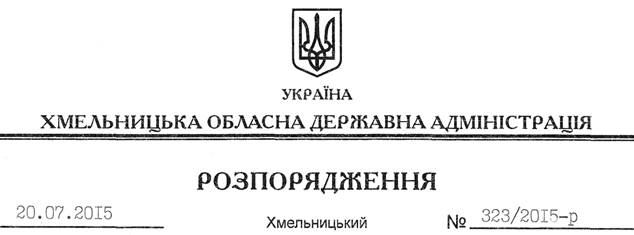 На підставі статей 6, 13, 21, 39 Закону України “Про місцеві державні адміністрації”, статей 17, 59, 122-124, частини 2 статті 134 Земельного кодексу України, статті 51 Водного кодексу України, статей 22, 55 Закону України “Про землеустрій”, розглянувши клопотання громадянина Лазарева С.Л., зареєстроване в облдержадміністрації 19.06.2015 року за № 99/4144-11-26/2015, та надані матеріали:1. Надати дозвіл громадянину Лазареву Сергію Леонідовичу на розроблення технічної документації із землеустрою щодо встановлення меж земельних ділянок водного фонду в натурі (на місцевості) площею  та , які розташовані за межами населеного пункту на території Судилківської сільської ради Шепетівського району, з метою подальшої передачі у користування на умовах оренди для рибогосподарських потреб. 2. Громадянину Лазареву С.Л. при розробленні технічної документації із землеустрою щодо встановлення меж земельних ділянок водного фонду в натурі (на місцевості) забезпечити дотримання вимог чинного законодавства.3. Контроль за виконанням цього розпорядження покласти на заступника голови облдержадміністрації відповідно до розподілу обов’язків.Голова адміністрації								М.Загородний Про надання дозволу на розроблення технічної документації із землеустрою щодо встановлення меж земельних ділянок водного фонду в натурі (на місцевості) громадянину Лазареву С.Л.